Инструкция Оказание муниципальной услуги «Запись в образовательную организацию» с использованием модуля «Е-услуги. Образование» региональной автоматизированной информационной системы «Сетевой город. Образование» (далее – система Е-услуги).Прежде, чем приступить к реализации услуги «Запись в образовательную организацию» необходимо в системе Е-услуги сделать следующее:Просмотреть системные настройки. Описание системных настроек представлено в разделе Справки 8 «Системные настройки» (доступна при нахождении в модуле «Е-услуги. Образование» АИС «Сетевой город. Образование». Вызывается кликом мыши на знак «?» в правом верхнем углу экрана);Заполнить справочник  «Образовательные программы». Описание данного справочника представлено в разделе Справки 15 «Заполнение справочника образовательных программ»; Заполнить справочник  «Возрастные группы». Описание данного справочника представлено в разделе Справки 18 «Заполнение справочника возрастных групп».Заполнить реестр  вышестоящих организаций. В дальнейшем наименование вышестоящих организаций можно использовать при редактировании информации ОО. Более подробная информация представлена в разделе Справки 17 «Заполнение справочника вышестоящих организаций». Заполнить реестр  образовательных организаций. Если редактированием информации будут заниматься образовательные организации, то на уровне муниципального органа управления образования в модуле «Е-услуги. Образование» АИС «Сетевой город. Образование» (далее – система Е-услуги) необходимо создать запрос на обновление информации для каждой ОО. Описание реестра, а также создания запроса на обновление информации представлено в разделе Справки 26.1. «Реестр образовательных учреждений». РАБОТА С ЗАЯВЛЕНИЕМ Регистрация заявления в системе Е-услугиЗапустите веб-браузер и введите в адресную строку http://10.164.216.8/EServices/Нажмите кнопку «Войти в систему». Далее появится окно, в котором необходимо ввести логин и пароль сотрудника ОУ, имеющего доступ к системе.Для регистрации нового заявления на зачисление нажмите пункт Регистрация заявления.  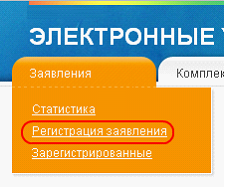 В результате запустится мастер регистрации заявления. 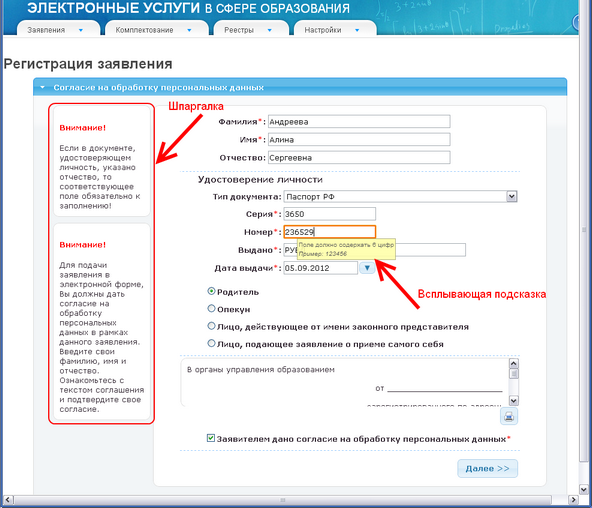 Далее необходимо следовать указаниям мастера, которые размещены в левой части экрана, а также пользоваться всплывающими подсказками (см. рисунок выше). 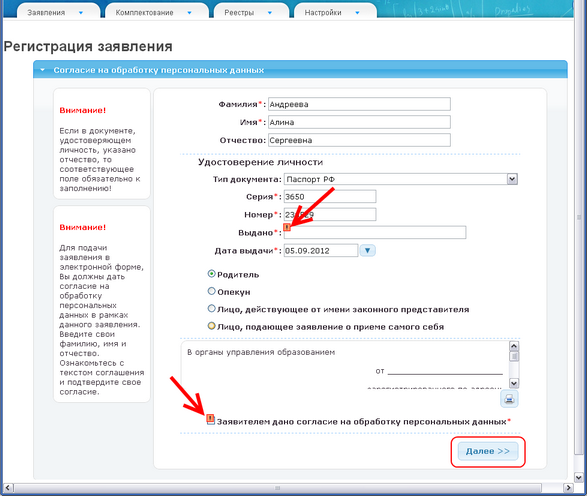 Для перехода на следующий или предыдущий шаг ввода данных нажмите кнопки Далее>> или <<Назад.Ввод данных Заявителя и получение согласия на их обработкуНа первом шаге регистрации любого вида заявления введите персональные данные Заявителя. 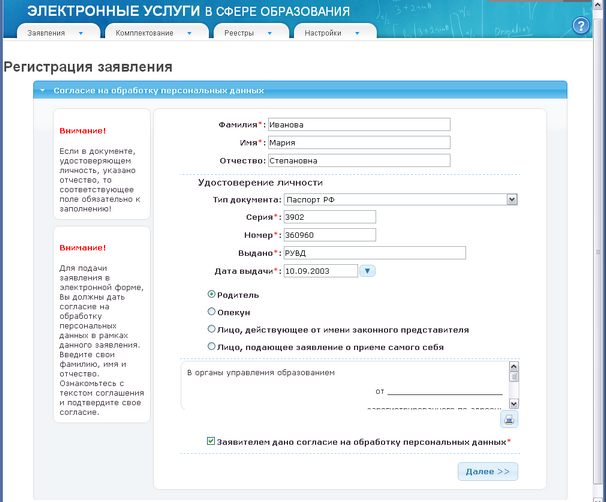 Внимание! Согласно требованиям Федерального закона «О персональных данных» № 152-ФЗ от 27.07.2006г. необходимо получить согласие Заявителя на обработку персональных данных. Поэтому в Системе одновременно с вводом персональных данных Заявителя автоматически заполняются соответствующие поля бланка с текстом согласия на их обработку. Для получения подписи Заявителя распечатайте этот бланк нажатием кнопки (Распечатать). 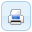 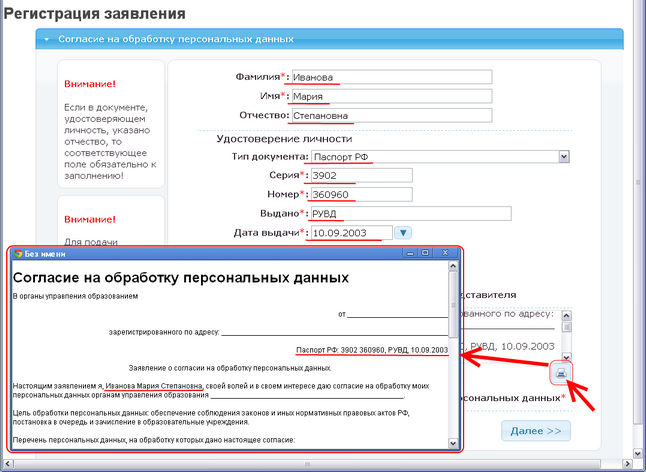 После получения письменного согласия Заявителя установите галочку в поле Заявителем дано согласие на обработку персональных данных.Для перехода на следующий шаг нажмите кнопку Далее>>.Ввод данных Заявителя при регистрации заявления на самого себяВ случае, когда Заявитель подаёт заявление на самого себя, выберите параметр Лицо, подающее заявление о приёме самого себя. В результате появится поле для выбора даты рождения данного Заявителя. 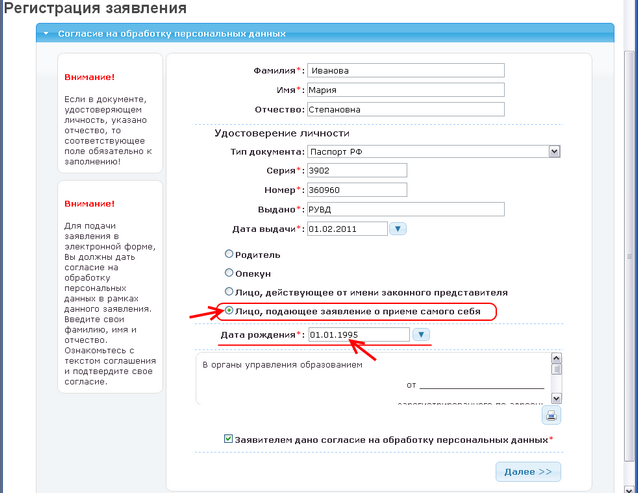 В раскрывающемся календаре выберите дату рождения, установите галочку Заявителем дано согласие на обработку персональных данных и нажмите кнопку Далее>>. После нажатия Далее>> Вы сразу перейдёте на шаг ввода свойств заявления и требуемого образовательного учреждения.Ввод данных законного представителяЕсли на предыдущем шаге в качестве Заявителя отмечено лицо, действующее от имени законного представителя ребёнка, то на следующем шаге заполните данные законного представителя и нажмите кнопку Далее>>. 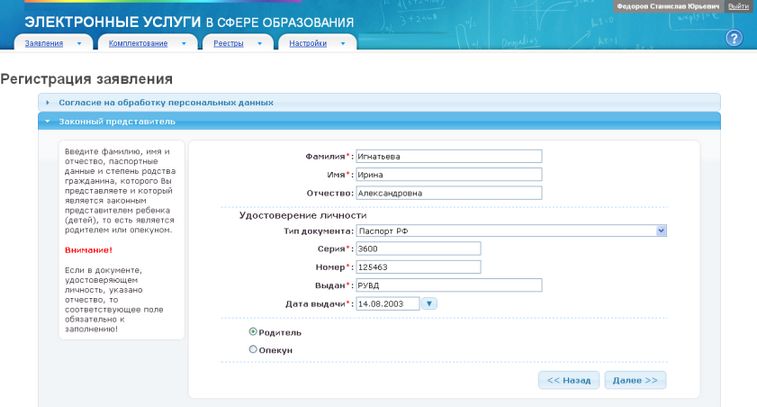 Ввод данных ребёнкаНа данном шаге введите данные ребёнка и перейдите на следующий шаг нажатием кнопки Далее>>. 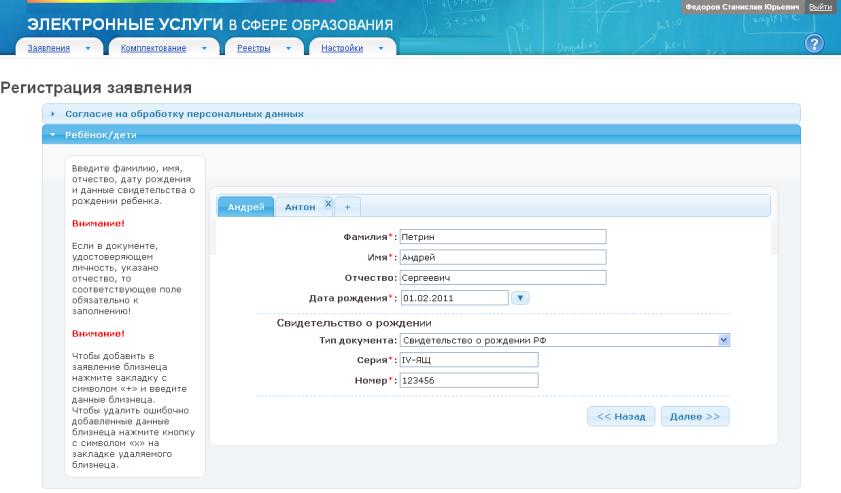 Внимание! При наличии в семье ещё одного ребёнка (БЛИЗНЕЦА!), нажмите на вкладку с символом +. Внесите данные близнеца и перейдите на следующий шаг нажатием кнопки Далее>>. Для удаления вкладки нажмите кнопку . 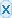 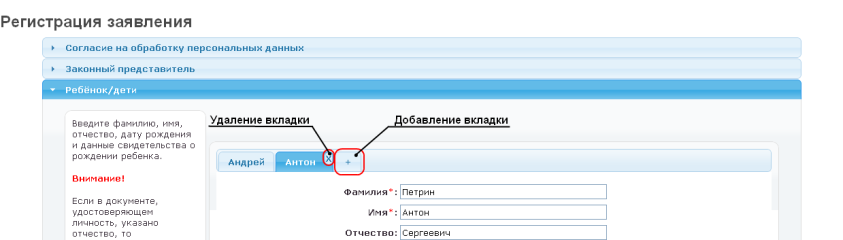 Ввод свойства заявления и требуемого ОУПервичное зачисление в ООУ1. Для регистрации заявления на первичное зачисление ребёнка (детей) в ООУ выполните следующие действия:Щелчком левой кнопки мыши по кружку выберите образовательную программу Общеобразовательные (школа, лицей и т.д.) (а) на рисунке).Щелчком левой кнопки мыши по кружку выберите категорию Первичное зачисление (б) на рисунке).Из раскрывающегося списка выберите требуемую программу (Программа). 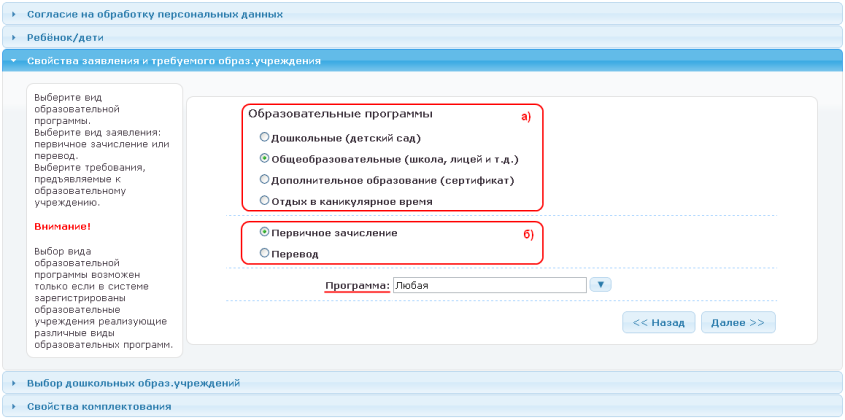 Действия при регистрации заявления на самого себяВ случае, когда Заявитель подаёт заявление на самого себя, сразу после ввода данных Заявителя Вы перейдёте на шаг для ввода свойств заявления и требуемого образовательного учреждения.Для регистрации заявления на первичное зачисление в ООУ выполните действия, перечисленные выше.Выбор желаемого ООУНа этом шаге регистрации заявления на первичное зачисление или перевод в ООУ из раскрывающегося списка обязательно выберите желаемое ООУ, параллель и класс. Для раскрытия списка нажмите кнопку .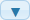 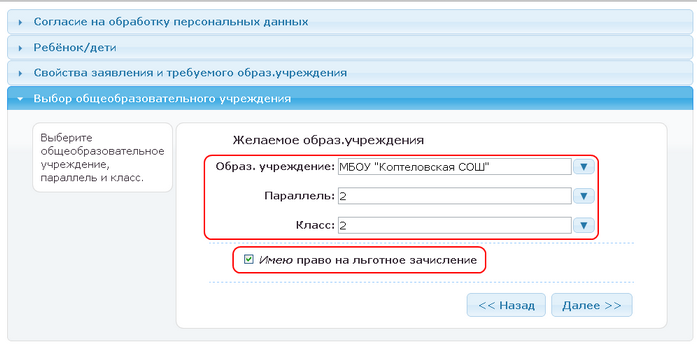 При наличии права на льготное зачисление ребёнка в школу установите галочку Имею право на льготное зачисление.Для перехода на следующий шаг нажмите кнопку Далее>>.Ввод контактных данныхНа этом шаге внесите контактные данные, представленные в таблице ниже. 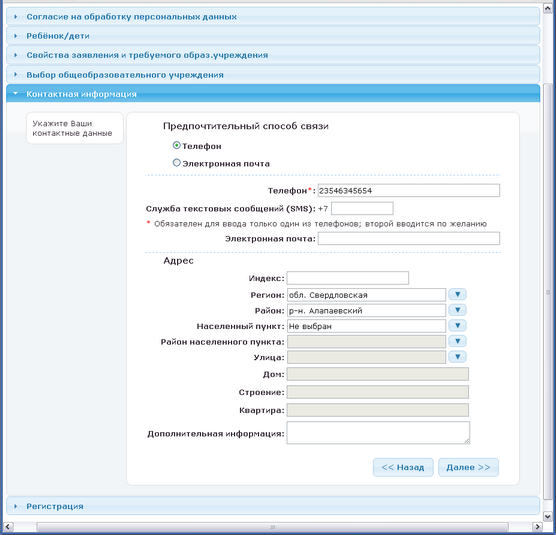 Для перехода на следующий шаг регистрации заявления нажмите кнопку Далее>>.Прикрепление копий документовНа этом шаге регистрации можно прикрепить скан-копии документов, которые требуются для подтверждения подлинности указанных ранее данных (список требуемых документов указывается в Регламенте). Для прикрепления скан-копий нажмите кнопку Выберите файл. В открывшемся окне выберите нужный файл и нажмите кнопку Открыть. 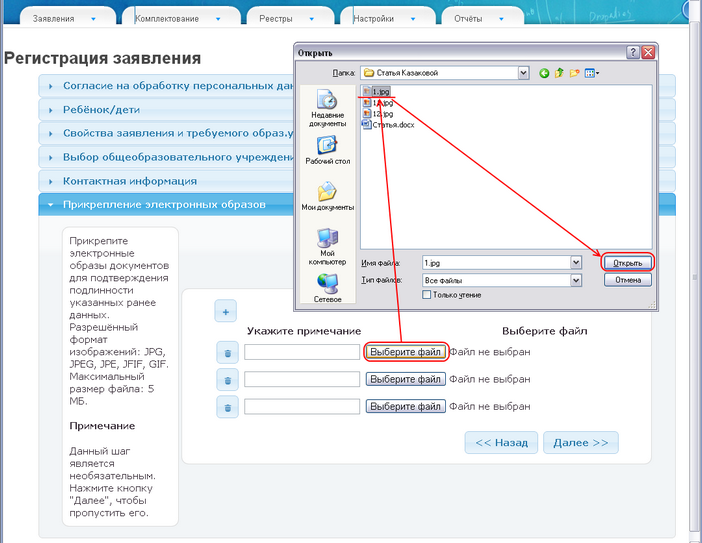 Прикрепленный файл удаляется после нажатия кнопки . 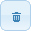 Если Вам необходимо прикрепить еще один документ, а строк для добавления файлов не хватает, то в этом случае нажмите кнопку . После нажатия этой кнопки добавится еще одна строка.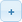 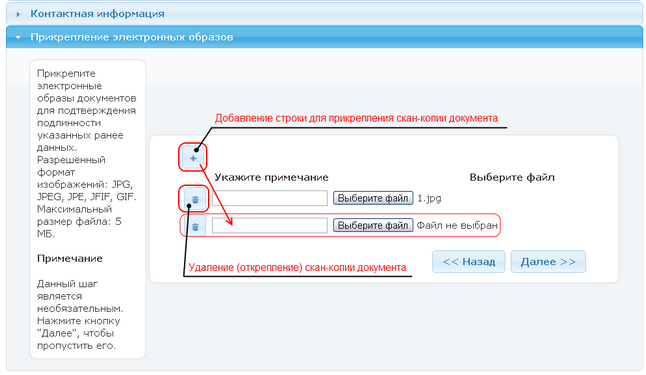 Для перехода на следующий шаг нажмите кнопку Далее>>.Подтверждение данных и регистрация заявления в системе Е-услугиНа последнем шаге регистрации открывается экран с введёнными данными. 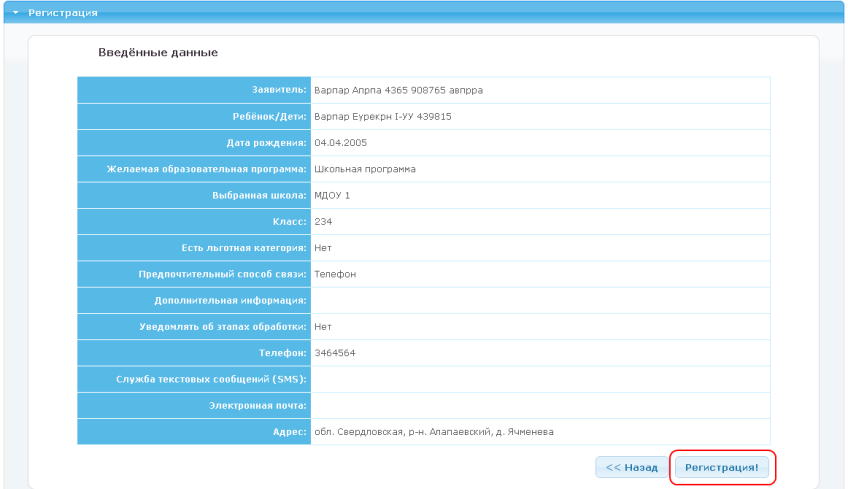 Для завершения процесса регистрации заявления в Системе нажмите кнопку Регистрация!По окончании успешной регистрации открывается экран с вновь зарегистрированным заявлением. 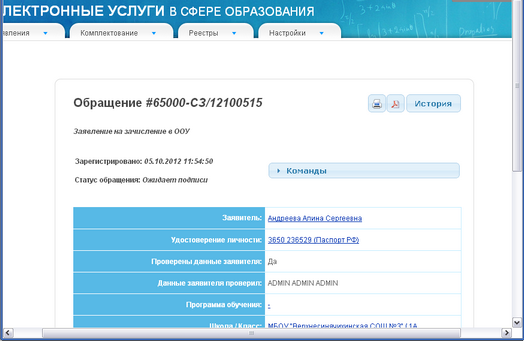 В дальнейшем данные заявления в случае необходимости можно отредактировать Подписание заявленияЗаявление, зарегистрированное директором школы (сотрудником органов управления образования или МФЦ), необходимо с согласия Заявителя подписать в системе Е-услуги. Для этого можно распечатать электронный бланк заявления (кнопка ) и отдать Заявителю на подпись. После получения подписанного заявления нажмите команду Подписать в списке Команд. В итоге заявление приобретает статус Новое. 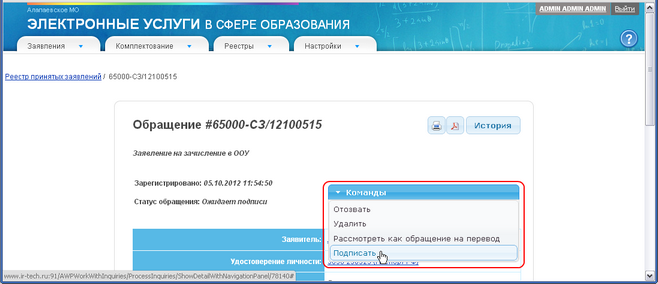 Заявление, поданное Заявителем с Портала, уже обладает статусом Новое, и его подписание НЕ требуется.Утверждение и постановка заявления в очередьПредварительно перед постановкой заявления в очередь необходимо проверить оригиналы документов Заявителя, указанных в Регламенте.После проверки требуемых для предъявления документов выберите команду Утвердить и поставить в очередь. 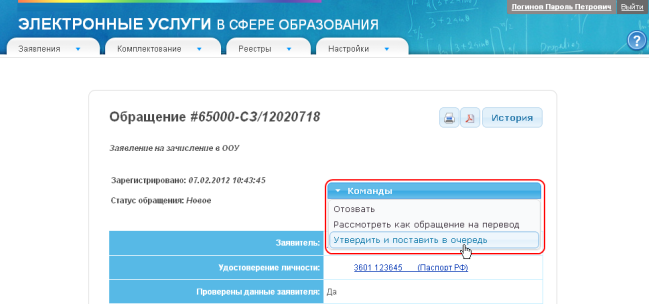 В результате происходит следующее:1) Статус заявления меняется с Новое на Очередник.2) В поле заявления Проверены (-о) … появляется утверждение Да (т.е. до постановки заявления в очередь данные были подтверждены оригиналами документов) и ниже добавляется строка с Ф.И.О. проверяющего.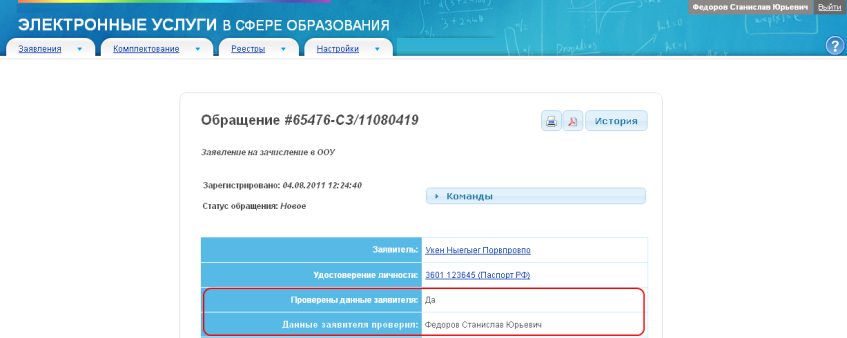 После утверждения и постановки в очередь в заявлении появляются команды Отозвать, Направить на испытание и Зачислить.Направление ребёнка на предварительную проверку готовности к ООУЕсли ребёнок направляется на проверку уровня готовности к обучению в ООУ, то в заявлении этот факт зафиксируйте нажатием команды Направить на испытание. 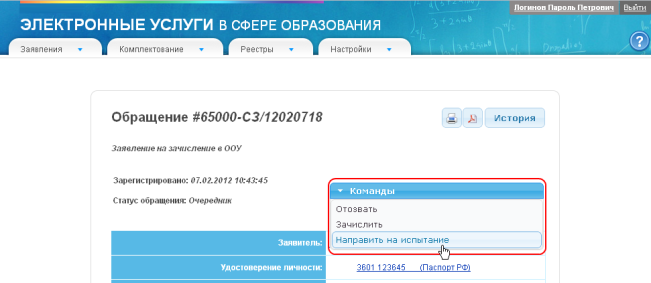 Данное заявление приобретает статус Ожидает результатов испытания. По итогам испытания ребёнка можно зачислить в ООУ или зафиксировать в заявлении отказ.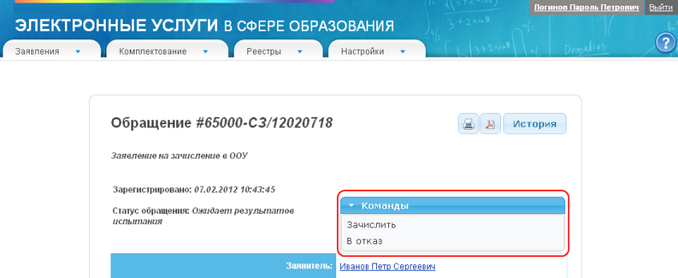 Отказ в зачислении в ООУПо итогам испытания в заявлении можно зафиксировать отказ в предоставлении места в ООУ. Для этого нажмите команду В отказ. 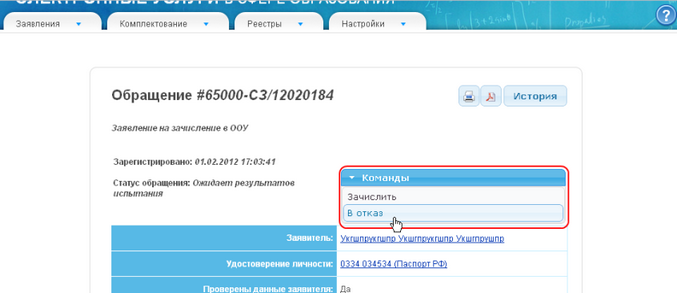 После нажатия команды В отказ появляется окно, где следует указать причину отказа. 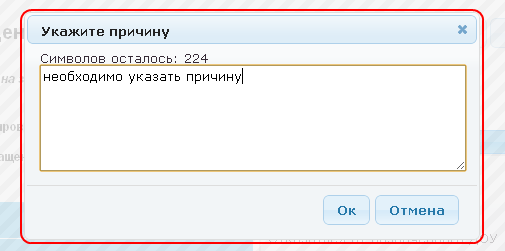 Для отмены действия нажмите кнопку Отмена.По окончании ввода причины отказа нажмите кнопку Ок. В итоге статус заявление меняется на Отказ, и процесс рассмотрения заявления приостанавливается.  Причина отказа выводится в заявлении на Портале, т.е. доступна Заявителю. Пример: Статус обращение: Отказ (не подходит по месту проживания).Отказное заявление можно вернуть в процесс рассмотрения. Для этого нажмите команду Восстановить и в открывшемся окне укажите причину возобновления процесса рассмотрения. 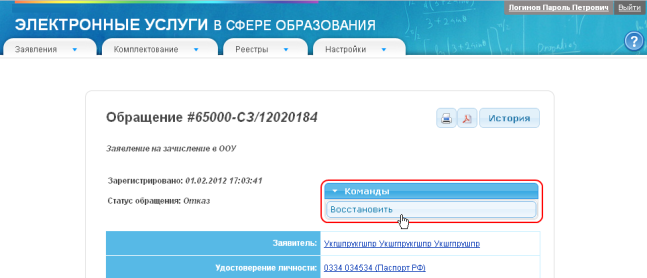 Сразу после восстановления заявление приобретает статус Новое и требует повторной проверки информации. Следует отметить, что дата регистрации такого заявления сохраняется прежней, т.е. восстановленное заявление датируется числом и временем, когда оно было зарегистрировано в Системе.Отзыв заявления из процесса рассмотренияЗаявление можно отозвать из процесса рассмотрения с момента регистрации в Системе и до зачисления ребёнка в школу. Для отзыва заявления нажмите команду Отозвать.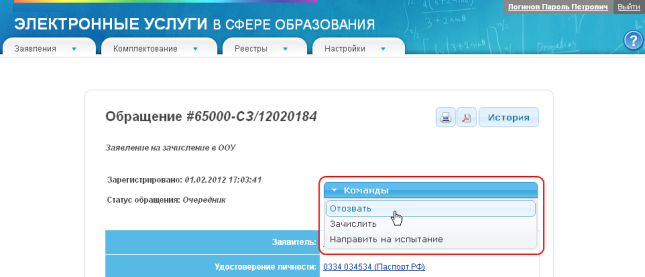 После нажатия команды Отозвать появляется окно, где следует указать причину отзыва заявления из процесса рассмотрения. 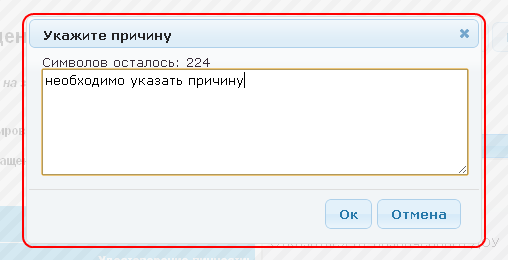 Для отмены действия нажмите кнопку Отмена.По окончании ввода причины отзыва нажмите кнопку Ок. В итоге статус заявления меняется на Заморожен до повторного обращения, и процесс рассмотрения заявления приостанавливается.Для возврата заявления в процесс рассмотрения нажмите команду Восстановить. Далее укажите причину возобновления процесса рассмотрения. 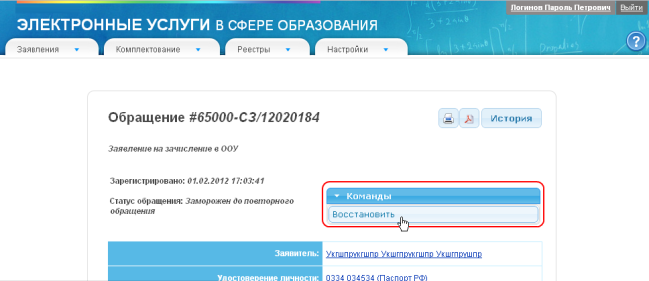 После возврата заявления в процесс рассмотрения оно приобретает статус Новое и требует повторной проверки информации. Для продолжения процесса рассмотрения заявление необходимо перевести в статус Очередник.Зачисление ребёнка в ООУПосле фактического зачисления ребёнка в ООУ зафиксируйте этот факт в электронном заявлении нажатием команды Зачислить. 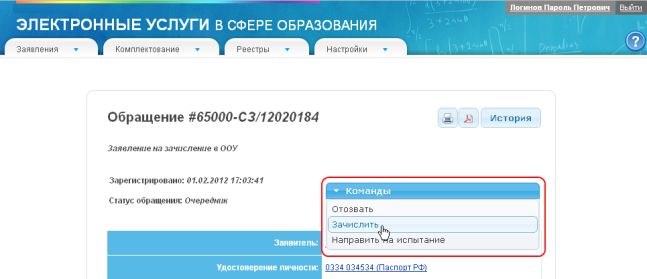 После нажатия команды Зачислить заявление приобретает статус Зачислен на постоянное место. На основе этого заявления можно зарегистрировать новое заявление на перевод в другое ООУ (Зарегистрировать заявление на перевод).При необходимости ребёнка можно вернуть в очередь (Вернуть в очередники).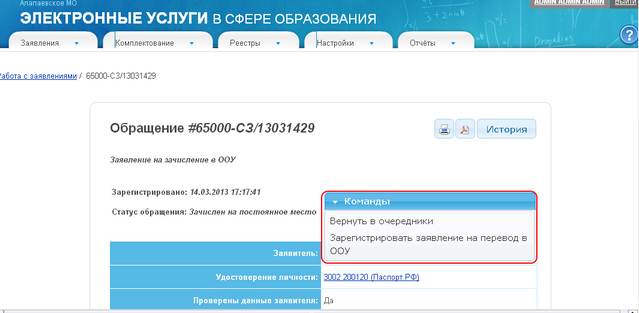 Перевод заявления из одного вида в другойС момента регистрации заявления и до постановки его в очередь заявление можно перевести из одного вида в другой нажатием команды Рассмотреть как обращение на зачисление/перевод. Например, после нажатия данной команды заявление вида …на зачисление… переходит в вид …на перевод…. 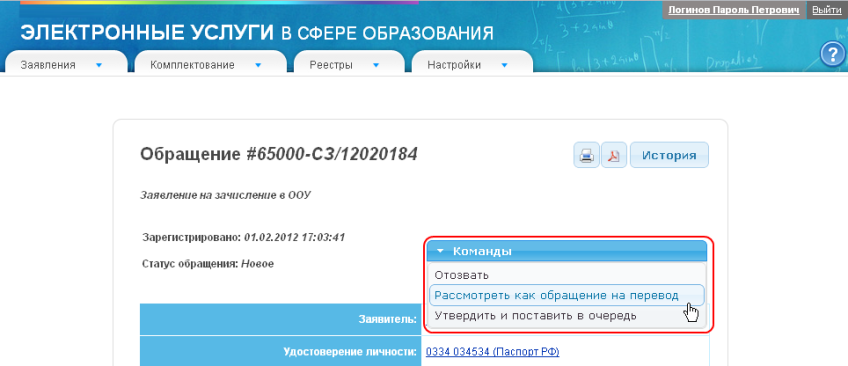 При переводе статус заявления сохраняется. Например, если заявление до перевода в другой вид имело статус Новое, то после перевода статус сохраняется - статус Новое.Редактирование данных заявления в ООУЗарегистрированное в Системе заявление при необходимости можно отредактировать. Для этого откройте электронный бланк заявления, щёлкнув по гиперссылке c номером заявления.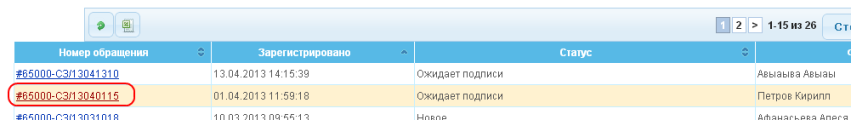 Далее щёлкните по гиперссылке с информацией, которую необходимо изменить. Например, на рисунке ниже нужно изменить данные о документе, удостоверяющем личность Заявителя. 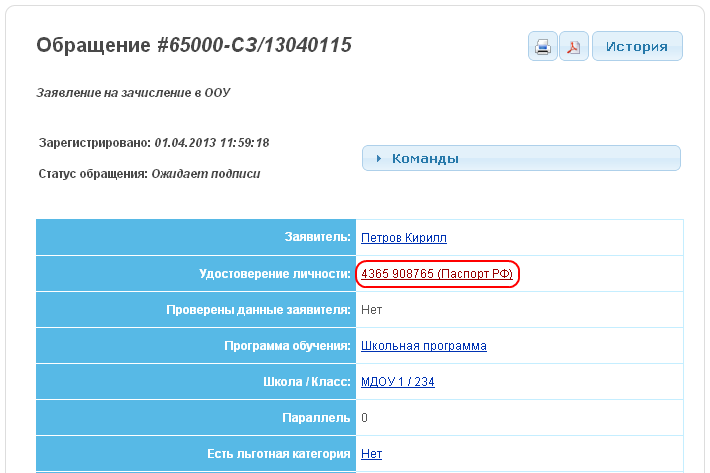 В открывшемся окне отредактируйте информацию. В зависимости от вида редактируемого поля можно вводить данные с клавиатуры или выбирать нужные значения из выпадающих списков. После того как информация будет изменена, нажмите кнопку Сохранить для принятия изменений или Отменить для возврата к предыдущему экрану без сохранения внесённых изменений. 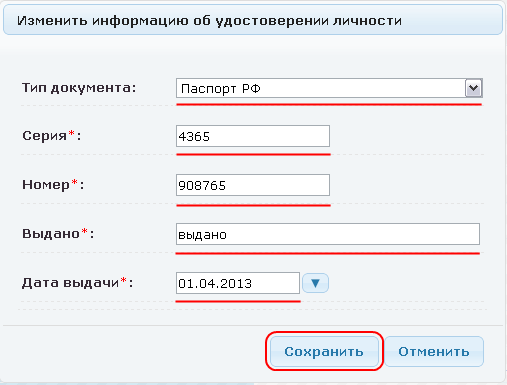 В заявлениях на зачисление/перевод в ООУ для редактирования доступна следующая информация:Просмотр заявления в формате PDFДанные по заявлению можно просмотреть в виде документа в формате PDF. Для этого нажмите кнопку . 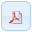 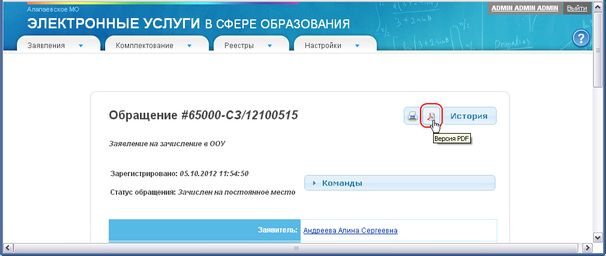 В окне Сохранить как выберите директорию и нажмите Сохранить.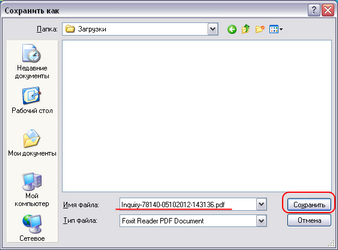 После нажатия кнопки Сохранить заявление сохраняется в выбранной директории в файл с расширением PDF. Далее, откройте сохранённый бланк заявления любым приложением, которое поддерживает расширение PDF. С помощью этого приложения при необходимости Вы можете распечатать заявление.Отправка заявления на печатьДля отправки заявления на печать нажмите кнопку на экране заявления. 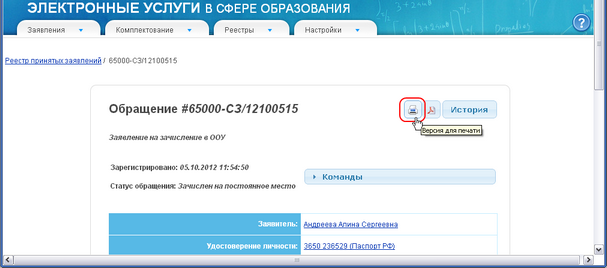 В результате открывается экран предварительного просмотра заявления. 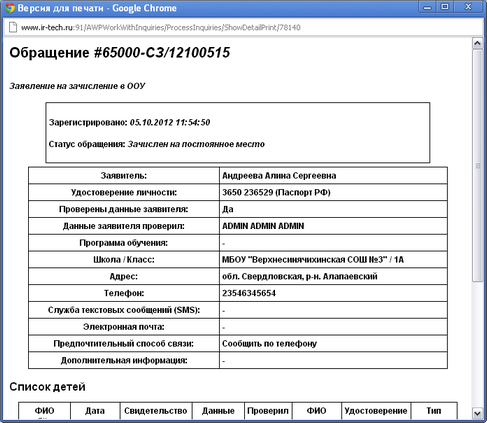 Для печати заявления щелчком правой кнопки мыши откройте контекстное меню и выберите пункт Печать…. 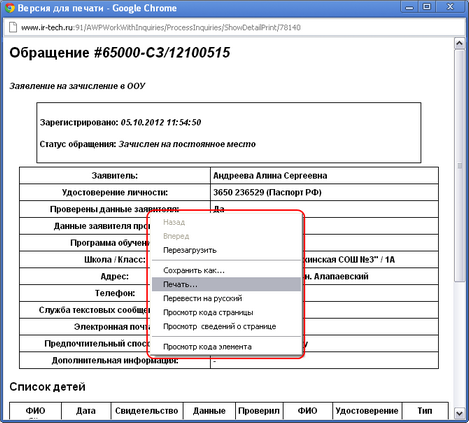 Просмотр истории работы с заявлениемДля просмотра истории изменений в процессе рассмотрения конкретного заявления откройте требуемое заявление и нажмите кнопку История.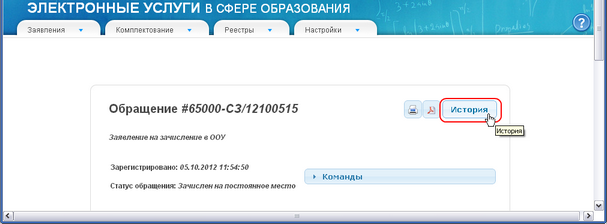 После нажатия кнопки История открывается окно. В данном окне отображаются все изменения и результаты рассмотрения заявления.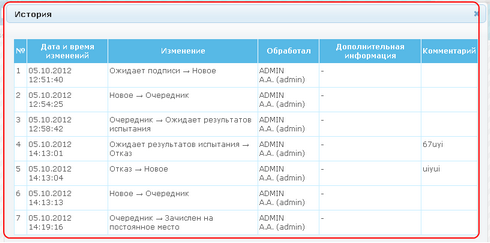 В окне История отображается следующая информация:Удаление заявления из СистемыИз Системы можно удалить только вновь зарегистрированное заявление, с которым работа еще не проводилась. Как это можно узнать? Достаточно посмотреть историю заявления. Если в ней нет записей об изменениях, то это заявление можно удалить.Для удаления откройте заявление и в списке Команды выберите Удалить. 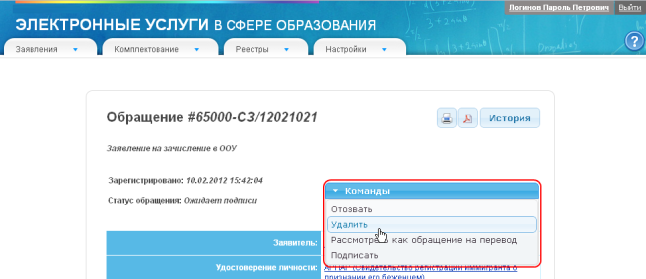 Также заявление можно удалить через экран Реестр принятых заявлений граждан. 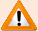 Обязательные поля для заполнения отмечены *. Переход на следующий шаг регистрации возможен только после заполнения обязательных полей.Если данные поля не заполнены, то при попытке перейти на следующий шаг регистрации эти поля отмечаются значком , а сам переход блокируется до момента их заполнения. Значок пропадает после ввода данных в поле.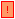 ДанныеОписаниеФамилияВ поле вводится фамилия Заявителя русскими буквами.ИмяВ поле вводится имя Заявителя русскими буквами.ОтчествоВ поле вводится отчество Заявителя русскими буквами.Тип документаИз раскрывающегося списка выбирается тип документа. Список открывается нажатием кнопки .СерияВ поле вводится серия паспорта.НомерВ поле вводится номер паспорта.ВыданВ поле вводится информация о том, кем выдан паспорт.Дата выдачиВ раскрывающемся календаре выбирается дата выдачи паспорта. Календарь открывается нажатием кнопки .РодительВыбирается в случае подачи заявления родителем. Выбор осуществляет щелчком левой кнопки мыши по кружку*.ОпекунВыбирается в случае подачи заявления опекуном. Выбор осуществляет щелчком левой кнопки мыши по кружку*.Лицо, действующее от имени законного представителяВыбирается в случае очной подачи заявления родственником от имени законного представителя (родителя или опекуна).Выбор осуществляет щелчком левой кнопки мыши по кружку*.Лицо, подающее заявление о приёме на самого себяВыбирается в случае, когда лицо, достигшее 16 лет или старше, регистрирует заявление на самого себя.Выбор осуществляет щелчком левой кнопки мыши по кружку*.* – обязательно выбирается одна из категорий граждан в качестве заявителя: родитель, опекун или лицо, действующее от имени законного представителя.* – обязательно выбирается одна из категорий граждан в качестве заявителя: родитель, опекун или лицо, действующее от имени законного представителя.* – обязательно выбирается одна из категорий граждан в качестве заявителя: родитель, опекун или лицо, действующее от имени законного представителя.ДанныеОписаниеФамилияВ поле вводится фамилия законного представителя русскими буквами.ИмяВ поле вводится имя законного представителя русскими буквами.ОтчествоВ поле вводится отчество законного представителя русскими буквами.        Тип документаИз раскрывающегося списка выбирается тип документа. Список открывается нажатием кнопки .СерияВ поле вводится серия паспорта.НомерВ поле вводится номер паспорта.ВыданВ поле вводится информация о том, кем выдан паспорт.Дата выдачиВ раскрывающемся календаре выбирается дата выдачи паспорта. Календарь открывается нажатием кнопки .РодительВыбирается в случае, если законным представителем является родитель. Выбор осуществляет щелчком левой кнопки мыши по кружку*.ОпекунВыбирается в случае, если законным представителем является опекун. Выбор осуществляет щелчком левой кнопки мыши по кружку*.* – обязательно выбирается одна из категорий граждан в качестве заявителя: родитель или опекун.* – обязательно выбирается одна из категорий граждан в качестве заявителя: родитель или опекун.ДанныеОписаниеФамилияВ поле вводится фамилия ребёнка.ИмяВ поле вводится имя ребёнка.ОтчествоВ поле вводится отчество ребёнка.Дата рожденияИз раскрывающегося календаря выбирается дата рождения. Календарь открывается нажатием кнопки Свидетельство о рожденииИз раскрывающегося списка выбирается тип свидетельства о рождении, в поле вводится серия и номер.Если у близнецов имеется разная специализация по состоянию здоровья, то рекомендуется регистрировать заявления на каждого близнеца в отдельности. На этом шаге можно выбрать только те параллели и классы, которые реализуют программу, выбранную на предыдущем шаге Свойства заявления и требуемого образовательного учреждения.Кнопка Далее >> становится активной после выбора класса, например, 2 на рисунке выше.Если в выбранном классе количество свободных мест равняется нулю, то есть весь класс укомплектован и мест больше нет, то после нажатия кнопки Далее >> выводится сообщение: Внимание! Вы подаёте заявление в класс, где нет свободных мест.Если в выбранном классе количество свободных мест равняется нулю, то есть весь класс укомплектован и мест больше нет, то после нажатия кнопки Далее >> выводится сообщение: Внимание! Вы подаёте заявление в класс, где нет свободных мест.ДанныеОписаниеПредпочтительный способ связиЩелчком левой кнопки мыши по кружку указывается предпочтительный способ связи: телефон или электронная почта.ТелефонВводится номер телефона.Служба текстовых сообщений (SMS)Вводится номер сотового телефона для информирования Заявителя через sms (службу текстовых сообщений).Электронная почтаВводится адрес электронной почты.ИндексВводится индекс.РегионИз раскрывающегося списка выбирается регион. Список открывается нажатием кнопки .РайонИз раскрывающегося списка выбирается район в пределах выбранного региона. Список открывается нажатием кнопки . Населенный пунктИз раскрывающегося списка выбирается населенный пункт в пределах выбранного региона и района. Список открывается нажатием кнопки .Район населенного пунктаИз раскрывающегося списка выбирается район населенного пункта. Список открывается нажатием кнопки .УлицаИз раскрывающегося списка вбирается улица в пределах выбранного района. Список открывается нажатием кнопки .ДомВводится номер дома.СтроениеВводится номер строения.КвартираВводится номер квартиры.Дополнительная информацияВводится дополнительная информация.Данный шаг является необязательным. Если Вы хотите пропустить его, нажмите кнопку Далее >>.Данные о заявлении сохраняются в Системе только после нажатия кнопки Регистрация! В противном случае данные будут утеряны, и потребуется повторная регистрация заявления.После нажатия команды Восстановить происходит проверка - зарегистрировано ли заявление на данного ребёнка в Системе. Выполнение этой команды блокируется в том случае, если на текущего ребёнка существуют заявления в ООУ в статусах:- Ожидает подписи;- Новое;- Очередник;- Зачислен на постоянное место - для данного статуса блокировка работает, если дата регистрации уже существующего заявления в этом статусе больше или равна даты восстанавливаемого заявления, т.е. нельзя восстановить старое заявление.При блокировке команды для восстановления  выводится текст сообщения: Невозможно восстановить заявление, т.к. на ребёнка уже существует заявление. Номер 00000/ЗЗ/12345678. Дата и время регистрации: 00.00.0000 00:00:00. Статус: "...".После нажатия команды Восстановить происходит проверка - зарегистрировано ли заявление на данного ребёнка в Системе. Выполнение этой команды блокируется в том случае, если на текущего ребёнка существуют заявления в ООУ в статусах:- Ожидает подписи;- Новое;- Очередник;- Зачислен на постоянное место - для данного статуса блокировка работает, если дата регистрации уже существующего заявления в этом статусе больше или равно даты восстанавливаемого заявления, т.е. нельзя восстановить старое заявление.При блокировке команды для восстановления  выводится текст сообщения: Невозможно восстановить заявление, т.к. на ребёнка уже существует заявление. Номер 00000/ЗЗ/12345678. Дата и время регистрации: 00.00.0000 00:00:00. Статус: "...".После возвращения ребёнка в очередь Система автоматически возвращает вакансию в соответствующий класс ООУ.Все изменения информации по заявлению фиксируются в Истории работы с заявлением.Наименование редактируемого поляОписаниеОбщие сведения Общие сведения ЗаявительДля изменения доступны фамилия, имя и отчество Заявителя.Удостоверение личностиДля изменения доступна информация об удостоверении личности Заявителя: •из выпадающего списка выберите тип документа (паспорт РФ, свидетельство о рождении РФ, военный билет и т.д.);•в поля для ввода введите информацию о выбранном документе (серия, номер, дата выдачи и т.д.). Программа обученияДля изменения доступна желаемая программа обучения. ВНИМАНИЕ! Если в желаемых ООУ изменённая программа обучения не реализуется, то после изменения желаемой программы обучения необходимо изменить список желаемых ООУ.Школа/классДля изменения доступны желаемая школа, класс и параллель.Есть льготная категорияДля изменения доступно наличие/отсутствие льготной категории.АдресДля изменения доступен адрес Заявителя.ТелефонДля изменения доступен контактный телефон Заявителя. Если при регистрации заявления был выбран тип информирования Сообщить по телефону, то данное поле не может быть пустым.Служба текстовых сообщений (SMS)Для изменения доступен сотовый телефон Заявителя. Если при регистрации заявления был выбран тип информирования Сообщить по SMS, то данное поле не может быть пустым.Электронная почтаДля изменения доступна электронная почта Заявителя. Дополнительная информацияДля изменения доступна дополнительная информация (максимальное количество символов - 512).Текущее образовательное учреждение Для изменения доступно образовательное учреждение, в котором ребёнок обучается на данный момент (только для заявлений на перевод).Список детей Список детей ФИО ребёнкаДля изменения доступны фамилия, имя и отчество ребёнка.Дата рожденияДля изменения доступна дата рождения ребёнка.Свидетельство о рожденииДля изменения доступна информация об удостоверении личности ребёнка: •из выпадающего списка выберите тип документа (паспорт РФ, свидетельство о рождении РФ, военный билет и т.д.);•в поля для ввода введите информацию о выбранном документе (серия, номер, дата выдачи и т.д.). ФИО родителяДля изменения доступны фамилия, имя и отчество родителя ребёнка.Удостоверение личностиДля изменения доступна информация об удостоверении личности родителя: •из выпадающего списка выберите тип документа (паспорт РФ, свидетельство о рождении РФ, военный билет и т.д.);•в поля для ввода введите информацию о выбранном документе (серия, номер, дата выдачи и т.д.). Тип родстваДля изменения доступен тип родства между родителем и ребёнком.ДанныеОписание№        Номер характеризует порядок следования изменений.Дата и время измененийДата и время изменений.Изменение статусаОтображается статус до и после изменений, например, Новое -> Отказ.ОбработалОтображается Ф.И.О. пользователя, по инициативе которого были приняты изменения, и его логин.Дополнительная информацияДополнительная информация. КомментарийОтображается комментарий.Например, после отзыва заявления из обращения в данном поле фиксируется причина отзыва.